ПРЕСС-РЕЛИЗВыдел земельных участков в счет земельной доли (земельных долей) из земель сельскохозяйственного назначенияВыдел земельного участка осуществляется в случае выдела доли или долей из земельного участка, находящегося в долевой собственности. 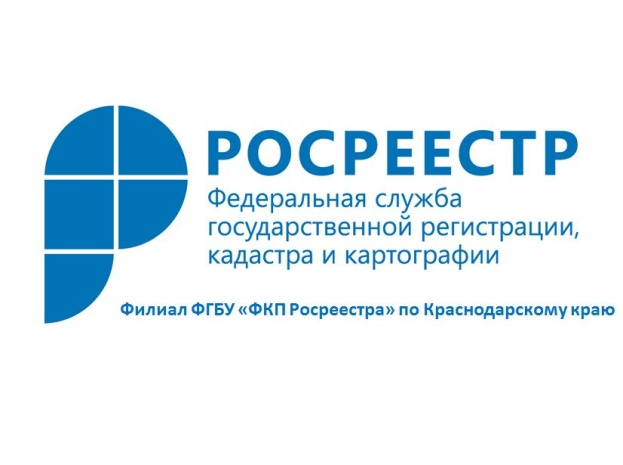 При выделе земельного участка образуются один или несколько земельных участков. При этом земельный участок, из которого осуществлен выдел, сохраняется в измененных границах (измененный земельный участок).Порядок образования земельного участка из земельного участка, путем выдела в счет земельной доли или долей в праве общей собственности на земельный участок сельскохозяйственного назначения установлен статьями 13, 13.1 Федерального закона от 24.07.2002 г. № 101-ФЗ «Об обороте земель сельскохозяйственного назначения» (далее – Закон об обороте).Участник или участники долевой собственности на земельный участок из земель сельскохозяйственного назначения вправе выделить земельный участок в счет своей земельной доли или своих земельных долей, если это не противоречит требованиям к образованию земельных участков, установленным Земельным кодексом Российской Федерации и Законом об обороте.Земельный участок может быть образован на основании решения общего собрания участников долевой собственности в случае, если данным решением утверждены проект межевания земельных участков, перечень собственников образуемых земельных участков и размер их долей в праве общей собственности на образуемые земельные участки. Если земельный участок образуется на основании решения общего собрания участников долевой собственности и в соответствии с утвержденным этим собранием проектом межевания, дополнительное согласование размера и местоположения границ образуемого земельного участка не требуется.При подготовке проекта межевания, подлежащего утверждению общим собранием участников долевой собственности, кадастровый инженер обеспечивает правообладателям земельного участка или земельных участков, из которых будут выделяться земельные участки в счет земельной доли или земельных долей, органу местного самоуправления поселения и, если заказчик кадастровых работ не является правообладателем земельного участка или земельных участков, заказчику кадастровых работ возможность ознакомиться с этим проектом до его утверждения и представить предложения о его доработке. Срок ознакомления с проектом межевания земельных участков не может быть менее чем 30 дней до дня его утверждения.Извещение о месте и порядке ознакомления с проектом межевания земельных участков направляется участникам долевой собственности или опубликовывается в средствах массовой информации, определенных субъектом Российской Федерации.В случае утверждения проекта межевания земельного участка или земельных участков решением общего собрания участников долевой собственности, одновременно с решением такого собрания об утверждении проекта межевания земельных участков должно быть принято решение об утверждении перечня собственников образуемых земельных участков и размеров их долей в праве общей собственности на образуемые земельные участки. Если решение общего собрания участников долевой собственности отсутствует, собственник земельной доли или земельных долей для выдела земельного участка в счет своей земельной доли или земельных долей заключает договор с кадастровым инженером, который подготавливает проект межевания земельного участка для выдела земельного участка в счет земельной доли или земельных долей.Проект межевания земельного участка, утверждаемый решением собственника земельной доли или земельных долей, подлежит обязательному согласованию с участниками долевой собственности. Предметом согласования являются размер и местоположение границ выделяемого в счет земельной доли или земельных долей земельного участка.Извещение о необходимости согласования проекта межевания земельного участка направляется участникам долевой собственности или опубликовывается в средствах массовой информации, определенных субъектом Российской Федерации.В случае если в течение 30 дней со дня надлежащего извещения  участников долевой собственности о согласовании проекта межевания земельного участка от участников долевой собственности не поступят возражения относительно размера и местоположения границ выделяемого в счет земельной доли или земельных долей земельного участка (далее - возражения), проект межевания земельного участка считается согласованным. При этом кадастровый инженер обязан составить заключение об отсутствии возражений.Возражения направляются кадастровому инженеру, подготовившему соответствующий проект межевания земельного участка, а также в орган регистрации прав по месту расположения такого земельного участка и должны содержать фамилию, имя, отчество лица, их выдвинувшего, реквизиты документа, удостоверяющего его личность, обоснование причин несогласия, кадастровый номер исходного земельного участка. К этим возражениям должны быть приложены копии документов, подтверждающих право лица на земельную долю в исходном участке. Споры о размере и местоположении границ выделяемого в счет земельной доли или земельных долей земельного участка рассматриваются в суде